Проведение акции «Подари книгу детям» в младшей группе (работа с родителями)Цель: привлечение родителей к участию в совместных с педагогами мероприятий и созданию необходимых условий для разнообразных стремлений и потребностей детей.
    Дети – надежда нашего мира, читающие дети – его будущее. Поэтому девизом акции стали слова Астрид Линдгрен: «Давая детям книги, вы дарите им крылья!». Помочь детям почувствовать себя не одинокими, подарить им целый мир, имя которому Книга -главная цель акции.                                                                                                                                                      Проводя данную акцию мы развиваем интерес детей к книге, как к источнику знаний, воспитываем культуру юного читателя, любовь к чтению, бережное отношение к книге,  стимулируем самостоятельную познавательную активность детей, создаем  условия для активного внедрения литературного опыта в творческую деятельность , актуализируем важность участия родителей в формировании книжной культуры детей.      С интересом были рассмотрены иллюстрации книг известных детских писателей.  Несколько детей рассказали свои любимые сказки.  Мероприятие доставило детям огромное удовольствие.    Формирование культуры юного читателя – общее дело воспитателей  и родителей, а значит, продолжение следует. Благодарим всех, кто принял участие в акции и внёс свой вклад в воспитание детей!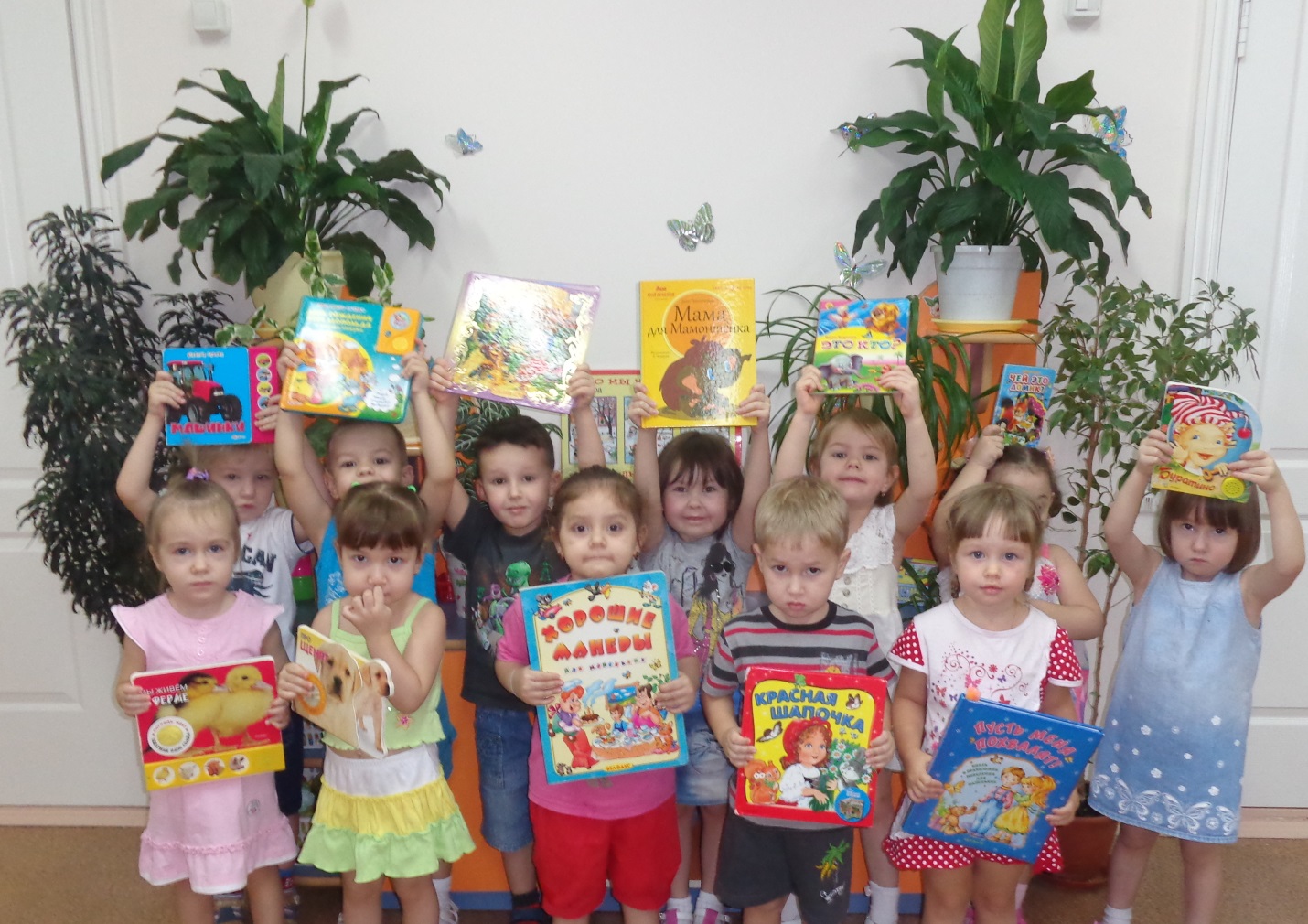 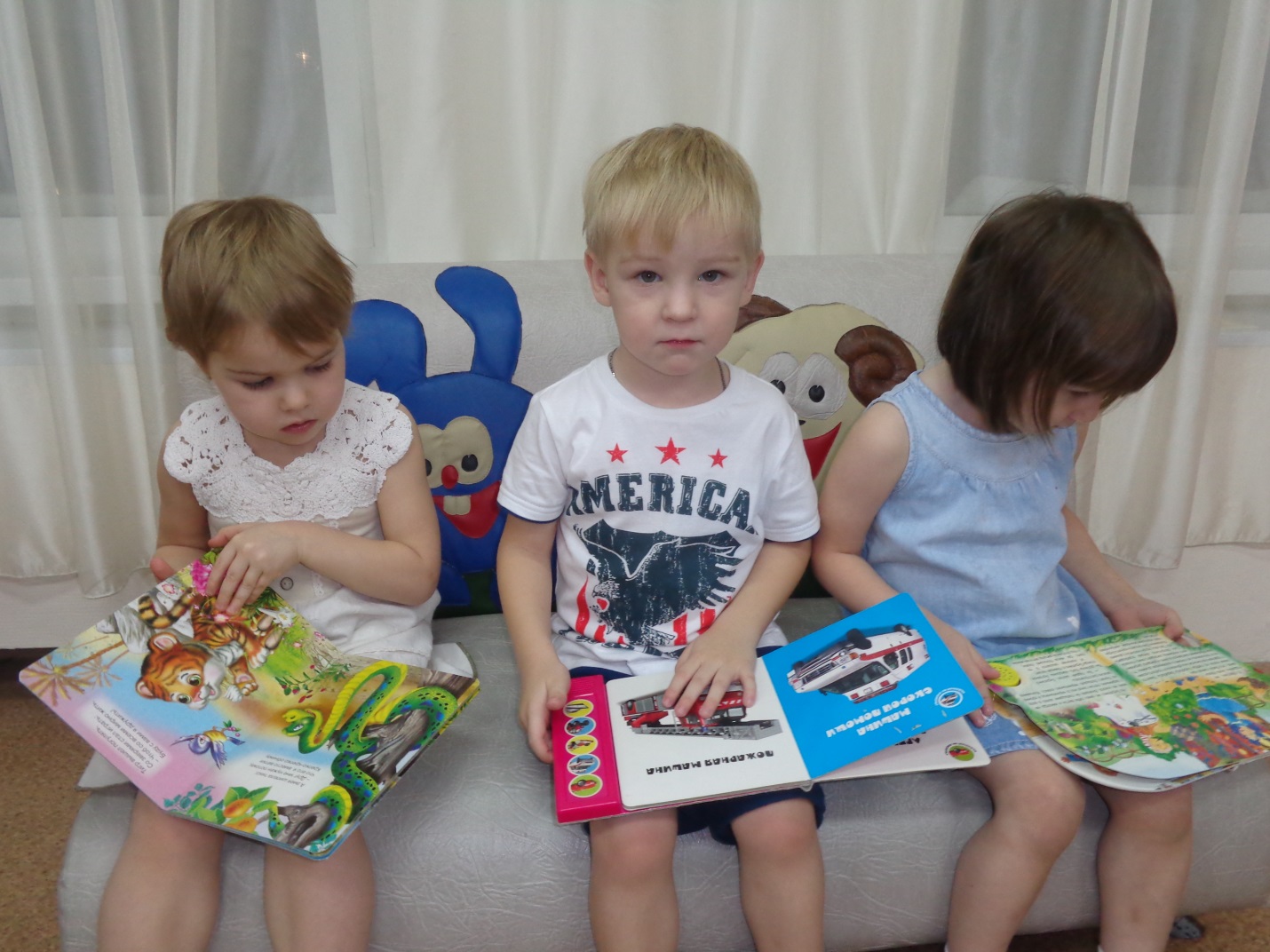 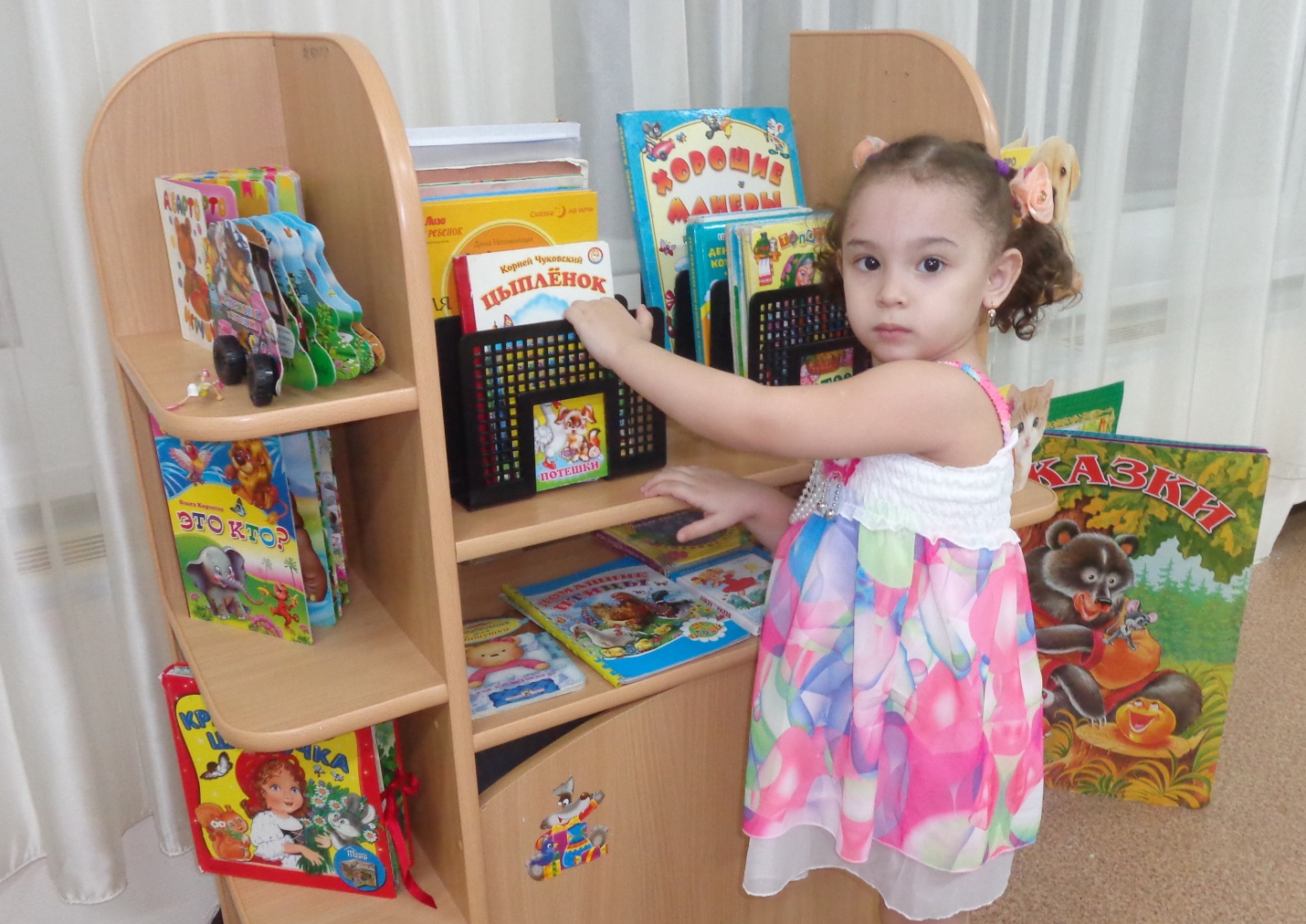 